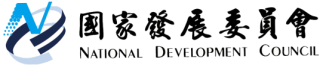 國家發展委員會新聞稿發布日期：104年7月14日聯 絡 人：張恒裕、吳曉薇聯絡電話：(02)23165300#5325、5380引入民間資源，促進培訓產業發展近年來，由於人口結構快速變化及產業結構加速轉型，國內產業界呼籲要解決人才不足及學用落差等問題，顯示發展培訓產業有其必要性。為有效運用資源，激勵更多民間培訓機構進入市場，促進培訓產業良性競爭，國家發展委員會自103年7月推動「人力加值培訓產業發展方案」，推動迄今，已初具成效。　　國發會表示，為塑造培訓產業環境，國發會與相關部會已推動「建立培訓供需對話機制」，按不同業別或地區，邀集產學研共同組成對話機制，舉行座談會議，以當年專業人才需求調查成果為基礎，共同研議人才培訓策略方向及具體措施。以工具機產業為例，經濟部已協助業者成立產學聯合委員會，建立業界師資資料庫，媒合業師至學校端協助實務教學，並辦理校園參訪，促成學界與業界間的深度合作，初估104年上半年共提出實習機會252人，及專班需求267人。　　此外，為引導有意投入民間培訓產業的業者投入，勞動部已自104年4月起推動「職能基準發展與應用方案」，目標是建置300項職能基準供各界參考，104年至106年將投入2.3億元，協助各中央目的事業主管機關就業管產業發展職能基準，使人才培育端的學校及培訓機構能夠檢視並校準產業需求，以提供合適的教育訓練，減少學（訓）用落差，充分支持產業發展參考。　　為鼓勵與運用民間投入資源，教育部已推動「引導私校逐漸轉型為培訓機構」， 103年計已協助嶺東科技大學、嘉南藥理科技大學、明志科技大學及大漢技術學院等4所學校設立附設職業訓練中心，開設近50項訓練職類，辦理符合在地產業所需的人才培訓課程，計已提供超過2000人的培訓能量，後續並將擴大辦理，以進一步滿足就業市場供需兩端的需求。